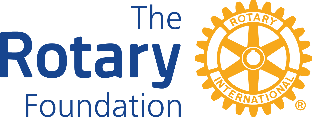 2023-2024APPLICATION for the Rotary Foundation Global GrantsThe Rotary International D2750 Scholarship ProgramThe purpose of this program is to advance world understanding and goodwill ensuring sustainable and measure able high-impact outcomes in one of Rotary’s seven areas of focus through international experience. Rotary’s seven areas of focus are;Peace and conflict prevention/resolutionDisease prevention and treatmentWater and sanitationMaternal and child healthBasic education and literacyEconomic and community developmentEnvironmental conservationApplication must be made through a local Rotary club. Please consult the respective club for application deadline and procedure. Each section of this application must be fully completed and signed. Incomplete applications will not be considered. Please type. Do not use initials or abbreviations. Applicant name:                                                            Male　　□Female             Date of Birth:                                     Country of Citizenship:                                                          Email Address:                                                         Phone Number:　                                                          Home Address:　                                                           Emergency Contact Name：                                               Relationship：　                                                           Address:　                                                           Please show languages in which you have capability (including your mother tongue).Language:                             level:                           Language:                             level:                           Please list your educational background.Institution      Country       Specialty      Degrees and DatePlease list your job careerCompany Name      Department        Details        Period Please describe your Volunteer experience / Internship experienceDetails of your desired graduate-level courseworkName of Institution：                                                 Address of the Institution：                                             Website：                                                               Course of study：                                                     Languages of instruction：                                             Dates of study　Departure:                                                   Return　:                                                    Areas of focusYour coursework must be aligned with one of Rotary’s seven areas of focus. Select the applicable area of focus which represents your activity.□　Peace and conflict prevention/resolution□　Disease prevention and treatment□　Water and sanitation□　Maternal and child health□　Basic education and literacy□　Economic and community development□  Environmental conservationHow will you meet your purpose and goal in the chosen area of focus?    Reference; http://www.rotary.org/ja/Members/RunningADistrict/FutureVisionocus.aspxPilotProgram/Pages/AreasofFList the classes you plan to take and any relevant links to information about the program.Illustrate your experience or education that has brought your interest to the course of study.Describe your goals in the fields of study and your profession, and explain how you plan to make use of your course in achieving these goals.Signature                                    Date　　　　　　　　　　　　　　　　　　  